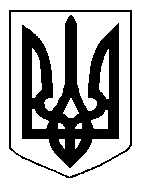 БІЛОЦЕРКІВСЬКА МІСЬКА РАДА	КИЇВСЬКОЇ ОБЛАСТІ	Р І Ш Е Н Н Я
від  31 жовтня 2019 року                                                                        № 4576-81-VIIПро затвердження проекту землеустрою щодо відведення  земельної  ділянки приватної власності, цільове призначення якої змінюється громадянину Геваку Сергію СтепановичуРозглянувши звернення постійної комісії з питань земельних відносин та земельного кадастру, планування території, будівництва, архітектури, охорони пам’яток, історичного середовища та благоустрою до міського голови від 18.09.2019 року №377/2-17, протокол постійної комісії з питань  земельних відносин та земельного кадастру, планування території, будівництва, архітектури, охорони пам’яток, історичного середовища та благоустрою від 17.09.2019 року №190,  заяву громадянина Геваки Сергія Степановича від 19 серпня 2019 року №4529, проект землеустрою щодо відведення земельної ділянки, цільове призначення якої змінюється, відповідно до ст.ст. 12, 20, 186, 186-1 Земельного кодексу України, ч. 5 ст. 16 Закону України «Про Державний земельний кадастр», ст. 50 Закону України «Про землеустрій», п.34 ч.1 ст. 26 Закону України «Про місцеве самоврядування в Україні», міська рада вирішила:1.Затвердити проект землеустрою щодо відведення земельної ділянки приватної власності,  цільове призначення якої змінюється з «12.04. Для розміщення та експлуатації будівель і споруд автомобільного транспорту та дорожнього господарства» на «03.07. Для будівництва та обслуговування будівель торгівлі» громадянину Геваку Сергію Степановичу за адресою: вулиця Київська, 117, площею 0,2365 га, кадастровий номер: 3210300000:06:011:0008 (проект землеустрою додається).2. Змінити цільове призначення земельної ділянки за адресою: вулиця Київська, 117, площею 0,2365 га з «12.04. Для розміщення та експлуатації будівель і споруд автомобільного транспорту та дорожнього господарства» на «03.07. Для будівництва та обслуговування будівель торгівлі», кадастровий номер: 3210300000:06:011:0008. Категорія земель: землі житлової та громадської забудови. 3.Контроль за виконанням цього рішення покласти на постійну комісію з питань  земельних відносин та земельного кадастру, планування території, будівництва, архітектури, охорони пам’яток, історичного середовища та благоустрою. Міський голова                                                                                                           Г. Дикий